Projekt "UŽIVAJMO V ZDRAVJU"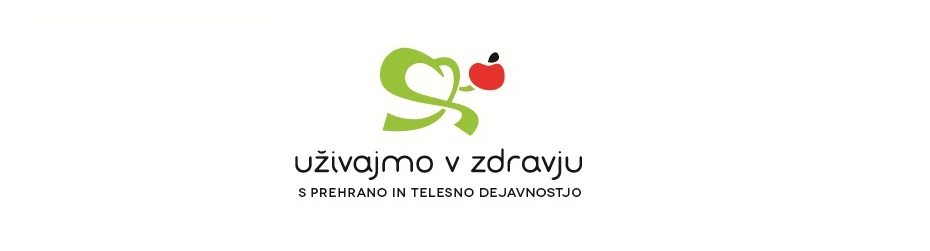 Kaj?telovadba, primerna za otroke (od 5. leta naprej) in odrasle (starši, stari starši, skrbniki)Namen? skozi gibanje kvalitetno preživeti čas s svojimi dragimi (medgeneracijsko druženje)Kdaj?VSAK PRVI TOREK V MESECU (3.1., 7.2., 7.3., 4.4., 2.5., in 6.6.2017)med 16.30 in 18.00 uroKje? telovadnica OŠ dr. Jože Pučnik ČrešnjevecOprema za vadbo: trenerka, športni copati za dvorano, vodaOrganizator projekta: Osnovna šola dr. Jože Pučnik ČrešnjevecIzvajalec: Tatjana Brumec (predstavnica Društva invalidov Črešnjevec)http://www.slovenska-bistrica.si/objava/19437